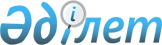 О внесении изменений в решение маслихата от 22 декабря 2015 года № 396 "О бюджете города Костаная на 2016-2018 годы"Решение маслихата города Костаная Костанайской области от 3 июня 2016 года № 43. Зарегистрировано Департаментом юстиции Костанайской области 13 июня 2016 года № 6445

      В соответствии со статьями 106, 109 Бюджетного кодекса Республики Казахстан от 4 декабря 2008 года Костанайский городской маслихат РЕШИЛ:



      1. Внести в решение маслихата от 22 декабря 2015 года № 396 "О бюджете города Костаная на 2016-2018 годы" (зарегистрированное в Реестре государственной регистрации нормативных правовых актов за № 6114, опубликованное 9 февраля 2016 года в газете "Наш Костанай") следующие изменения:



      Подпункты 1), 2), 3) пункта 1 указанного решения изложить в новой редакции:



      "1) доходы – 34433807,8 тысяч тенге, в том числе по:



      налоговым поступлениям – 19098789,0 тысяч тенге;



      неналоговым поступлениям – 75000,0 тысяч тенге;



      поступлениям от продажи основного капитала – 1041100,0 тысяч тенге;



      поступлениям трансфертов – 14218918,8 тысяч тенге;



      2) затраты – 34645167,2 тысяч тенге;



      3) чистое бюджетное кредитование – 1625754,6 тысячи тенге, в том числе:



      бюджетные кредиты – 1799916,0 тысяч тенге;



      погашение бюджетных кредитов – 174161,4 тысяча тенге;";



      пункты 5, 6, 7 указанного решения изложить в новой редакции:



      "5. Учесть, что в городском бюджете на 2016 год предусмотрено поступление целевых текущих трансфертов из республиканского и областного бюджетов, в том числе:



      на содержание подразделений местных исполнительных органов агропромышленного комплекса в сумме 12763,0 тысячи тенге;



      на повышение уровня оплаты труда административных государственных служащих в сумме 83613,0 тысяч тенге;



      на содержание штатной численности отделов регистрации актов гражданского состояния в сумме 6284,0 тысячи тенге;



      на реализацию государственного образовательного заказа в дошкольных

 организациях образования в сумме 1720187,0 тысяч тенге;



      на внедрение обусловленной денежной помощи по проекту "Өрлеу" в сумме 10858,0 тысяч тенге;



      на оплату труда по новой модели системы оплаты труда гражданских служащих, финансируемых из местных бюджетов, а также выплату им ежемесячной надбавки за особые условия труда к должностным окладам в сумме 1803121,0 тысяча тенге;



      на введение стандартов оказания специальных социальных услуг в сумме 7347,0 тысяч тенге;



      на реализацию Плана мероприятий по обеспечению прав и улучшению качества жизни инвалидов в Республике Казахстан на 2012-2018 годы в сумме 96438,2 тысяч тенге;



      на содержание ребенка (детей), переданного патронатным воспитателям в сумме 12830,0 тысяч тенге;



      на выплату единовременных денежных средств казахстанским гражданам, усыновившим (удочерившим) ребенка (детей) – сироту и ребенка (детей), оставшегося без попечения родителей в сумме 16913,0 тысяч тенге;



      на дополнительное образование для детей и юношества по спорту в сумме 76281,4 тысяча тенге;



      на содержание и укрепление материально - технической базы школы на 500 мест с государственным языком обучения в сумме 95000,0 тысяч тенге;



      на оплату широкополосного Интернета в рамках программы системы электронного обучения в сумме 11923,0 тысячи тенге;



      на реализацию региональных пилотных проектов по оказанию социальной помощи малообеспеченным гражданам на контрактной основе в сумме 462,0 тысячи тенге;



      на средний и текущий ремонт улиц в сумме 1732018,0 тысяч тенге;



      на развитие городов и сельских населенных пунктов в рамках Дорожной карты занятости 2020 на 2016-2017 годы в сумме 66713,0 тысяч тенге;



      на содержание объекта коммунальной собственности в сумме 29259,0 тысяч тенге;



      на изготовление малых архитектурных форм в сумме 86000,0 тысяч тенге;



      на осуществление поэтапного ежегодного закупа учебников в сумме 37707,6 тысяч тенге;



      на разработку проектно-сметной документации с учетом стоимости государственной экспертизы для капитального ремонта учреждений отдела образования в сумме 19997,1 тысяч тенге;



      на разработку проектно-сметной документации с учетом стоимости государственной экспертизы для капитального ремонта учреждений отдела занятости и социальных программ в сумме 10999,1 тысяч тенге.



      6. Учесть, что в городском бюджете на 2016 год предусмотрено поступление средств из республиканского и областного бюджетов, в том числе:



      целевого трансферта на развитие строительства и реконструкцию объектов дошкольного воспитания и обучения в сумме 145472,0 тысячи тенге;



      целевого трансферта на развитие системы водоснабжения и водоотведения в сумме 667860,0 тысяч тенге;



      целевого трансферта на развитие коммунального хозяйства в сумме 394874,0 тысячи тенге;



      на строительство специализированных центров обслуживания населения в сумме 100287,0 тысяч тенге;



      на развитие транспортной инфраструктуры в сумме 1860516,0 тысяч тенге.



      7. Учесть, что в городском бюджете на 2016 год предусмотрено поступление средств из республиканского и областного бюджетов в рамках Программы развития регионов до 2020 года, реализуемых по следующим направлениям:



      кредитование на реконструкцию и строительство систем тепло-, водоснабжения и водоотведения в сумме 1799916,0 тысяч тенге;



      проектирование, развитие и (или) обустройство инженерно-коммуникационной инфраструктуры в сумме 2334407,4 тысяч тенге;



      проектирование и (или) строительство, реконструкция жилья коммунального жилищного фонда в сумме 164326,0 тысяч тенге.";



      пункт 9 указанного решения изложить в новой редакции:



      "9. Утвердить резерв местного исполнительного органа города на 2016 год в сумме 178992,6 тысячи тенге.";



      приложения 1, 2 к указанному решению изложить в новой редакции согласно приложениям 1, 2 к настоящему решению.



      2. Настоящее решение вводится в действие с 1 января 2016 года.

 

       Руководитель государственного



      учреждения "Отдел экономики и



      бюджетного планирования акимата



      города Костаная"



      ___________________ Н. Дорошок

  

Бюджет города Костаная на 2016 год 

Бюджет города Костаная на 2017 год
					© 2012. РГП на ПХВ «Институт законодательства и правовой информации Республики Казахстан» Министерства юстиции Республики Казахстан
				

      Председатель сессии, депутат

      по избирательному округу № 20А. Кабдулинова

      Секретарь Костанайского

      городского маслихатаБ. Сандыбеков

Приложение 1

к решению маслихата

от 3 июня 2016 года № 43

Приложение 1

к решению маслихата

от 22 декабря 2015 года № 396

Категория

 

Категория

 

Категория

 

Категория

 Сумма,

 Тысяч

 тенге

 Класс

 Класс

 Класс

 Сумма,

 Тысяч

 тенге

 Подкласс

 Подкласс

 Сумма,

 Тысяч

 тенге

 Наименование

 Сумма,

 Тысяч

 тенге

 I.Доходы

 34433807,8

 

1

 00

 0

 Налоговые поступления

 19098789

 

1

 01

 0

 Подоходный налог

 9666788

 

1

 01

 2

 Индивидуальный подоходный налог

 9666788

 

1

 03

 0

 Социальный налог

 6532399

 

1

 03

 1

 Социальный налог

 6532399

 

1

 04

 0

 Hалоги на собственность

 2111929

 

1

 04

 1

 Hалоги на имущество

 1347606

 

1

 04

 3

 Земельный налог

 166186

 

1

 04

 4

 Hалог на транспортные средства

 598137

 

1

 05

 0

 Внутренние налоги на товары, работы и услуги

 587673

 

1

 05

 2

 Акцизы

 116232

 

1

 05

 3

 Поступления за использование природных и других ресурсов

 60000

 

1

 05

 4

 Сборы за ведение предпринимательской и профессиональной деятельности

 381000

 

1

 05

 5

 Налог на игорный бизнес

 30441

 

1

 08

 0

 Обязательные платежи, взимаемые за совершение юридически значимых действий и (или) выдачу документов уполномоченными на то государственными органами или должностными лицами

 200000

 

1

 08

 1

 Государственная пошлина

 200000

 

2

 00

 0

 Неналоговые поступления

 75000

 

2

 01

 0

 Доходы от государственной собственности

 54200

 

2

 01

 1

 Поступления части чистого дохода государственных предприятий

 600

 

2

 01

 5

 Доходы от аренды имущества, находящегося в государственной собственности

 53600

 

2

 06

 0

 Прочие неналоговые поступления

 20800

 

2

 06

 1

 Прочие неналоговые поступления

 20800

 

3

 00

 0

 Поступления от продажи основного капитала

 1041100

 

3

 01

 0

 Продажа государственного имущества, закрепленного за государственными учреждениями

 909600

 

3

 01

 1

 Продажа государственного имущества, закрепленного за государственными учреждениями

 909600

 

3

 03

 0

 Продажа земли и нематериальных активов

 131500

 

3

 03

 1

 Продажа земли

 122500

 

3

 03

 2

 Продажа нематериальных активов

 9000

 

4

 00

 0

 Поступления трансфертов

 14218918,8

 

4

 02

 0

 Трансферты из вышестоящих органов государственного управления

 14218918,8

 

4

 02

 2

 Трансферты из областного бюджета

 14218918,8

 

Функциональная группа

 

Функциональная группа

 

Функциональная группа

 

Функциональная группа

 

Функциональная группа

 

Функциональная группа

 Сумма,

 тысяч тенге

 Функциональная подгруппа

 Функциональная подгруппа

 Функциональная подгруппа

 Функциональная подгруппа

 Функциональная подгруппа

 Сумма,

 тысяч тенге

 Администратор бюджетных программ

 Администратор бюджетных программ

 Администратор бюджетных программ

 Администратор бюджетных программ

 Сумма,

 тысяч тенге

 Программа

 Программа

 Программа

 Сумма,

 тысяч тенге

 Подпрограмма

 Подпрограмма

 Сумма,

 тысяч тенге

 Наименование

 Сумма,

 тысяч тенге

 II. Затраты

 34645167,2

 

01

 Государственные услуги общего характера

 331278,9

 1

 Представительные, исполнительные и другие органы, выполняющие общие функции государственного управления

 173743

 112

 Аппарат маслихата района (города областного значения)

 20352,7

 001

 Услуги по обеспечению деятельности маслихата района (города областного значения)

 20352,7

 122

 Аппарат акима района (города областного значения)

 153390,3

 001

 Услуги по обеспечению деятельности акима района (города областного значения)

 153390,3

 2

 Финансовая деятельность

 60518,7

 452

 Отдел финансов района (города областного значения)

 60518,7

 001

 Услуги по реализации государственной политики в области исполнения бюджета и управления коммунальной собственностью района (города областного значения)

 45493

 003

 Проведение оценки имущества в целях налогообложения

 11112,7

 010

 Приватизация, управление коммунальным имуществом, постприватизационная деятельность и регулирование споров, связанных с этим

 3913

 5

 Планирование и статистическая деятельность

 23355

 453

 Отдел экономики и бюджетного планирования района (города областного значения)

 23355

 001

 Услуги по реализации государственной политики в области формирования и развития экономической политики, системы государственного планирования 

 23355

 9

 Прочие государственные услуги общего характера

 73662,2

 458

 Отдел жилищно-коммунального хозяйства, пассажирского транспорта и автомобильных дорог района (города областного значения)

 57862,2

 001

 Услуги по реализации государственной политики на местном уровне в области жилищно-коммунального хозяйства, пассажирского транспорта и автомобильных дорог 

 57862,2

 467

 Отдел строительства района (города областного значения) 

 15800

 040

 Развитие объектов государственных органов

 15800

 

02

 Оборона

 56103

 1

 Военные нужды

 46103

 122

 Аппарат акима района (города областного значения)

 46103

 005

 Мероприятия в рамках исполнения всеобщей воинской обязанности

 46103

 2

 Организация работы по чрезвычайным ситуациям

 10000

 122

 Аппарат акима района (города областного значения)

 10000

 006

 Предупреждение и ликвидация чрезвычайных ситуаций масштаба района (города областного значения)

 10000

 

03

 Общественный порядок, безопасность, правовая, судебная, уголовно-исполнительная деятельность

 46056

 9

 Прочие услуги в области общественного порядка и безопасности

 46056

 458

 Отдел жилищно-коммунального хозяйства, пассажирского транспорта и автомобильных дорог района (города областного значения)

 46056

 021

 Обеспечение безопасности дорожного движения в населенных пунктах

 46056

 

04

 Образование

 8934089,4

 1

 Дошкольное воспитание и обучение

 3346021,8

 464

 Отдел образования района (города областного значения)

 3200518

 009

 Обеспечение деятельности организаций дошкольного воспитания и обучения

 1480331

 040

 Реализация государственного образовательного заказа в дошкольных организациях образования

 1720187

 467

 Отдел строительства района (города областного значения) 

 145503,8

 037

 Строительство и реконструкция объектов дошкольного воспитания и обучения

 145503,8

 2

 Начальное, основное среднее и общее среднее образование

 5315978,6

 464

 Отдел образования района (города областного значения)

 5200007,2

 003

 Общеобразовательное обучение

 4795659,2

 006

 Дополнительное образование для детей 

 404348

 465

 Отдел физической культуры и спорта района (города областного значения)

 94471,4

 017

 Дополнительное образование для детей и юношества по спорту

 94471,4

 467

 Отдел строительства района (города областного значения) 

 21500

 024

 Строительство и реконструкция объектов начального, основного среднего и общего среднего образования

 21500

 9

 Прочие услуги в области образования

 272089

 464

 Отдел образования района (города областного значения)

 272089

 001

 Услуги по реализации государственной политики на местном уровне в области образования 

 31334,3

 005

 Приобретение и доставка учебников, учебно-методических комплексов для государственных учреждений образования района (города областного значения)

 101961,6

 007

 Проведение школьных олимпиад, внешкольных мероприятий и конкурсов районного (городского) масштаба

 7188

 015

 Ежемесячные выплаты денежных средств опекунам (попечителям) на содержание ребенка - сироты (детей-сирот), и ребенка (детей), оставшегося без попечения родителей 

 76566

 022

 Выплата единовременных денежных средств казахстанским гражданам, усыновившим (удочерившим) ребенка (детей) - сироту и ребенка (детей), оставшегося без попечения родителей

 16913

 067

 Капитальные расходы подведомственных государственных учреждений и организаций

 38126,1

 

06

 Социальная помощь и социальное обеспечение

 758545,9

 1

 Социальное обеспечение

 58884

 451

 Отдел занятости и социальных программ района (города областного значения)

 43458

 005

 Государственная адресная социальная помощь

 18000

 016

 Государственные пособия на детей до 18 лет

 9600

 025

 Внедрение обусловленной денежной помощи по проекту Өрлеу

 15858

 464

 Отдел образования района (города областного значения)

 15426

 030

 Содержание ребенка (детей), переданного патронатным воспитателям

 15426

 2

 Социальная помощь

 501752

 451

 Отдел занятости и социальных программ района (города областного значения)

 501752

 002

 Программа занятости

 26268

 006

 Оказание жилищной помощи

 64000

 007

 Социальная помощь отдельным категориям нуждающихся граждан по решениям местных представительных органов

 163862

 010

 Материальное обеспечение детей-инвалидов, воспитывающихся и обучающихся на дому

 4264,9

 013

 Социальная адаптация лиц, не имеющих определенного местожительства

 84462,1

 015

 Территориальные центры социального обслуживания пенсионеров и инвалидов

 77440

 017

 Обеспечение нуждающихся инвалидов обязательными гигиеническими средствами и предоставление услуг специалистами жестового языка, индивидуальными помощниками в соответствии с индивидуальной программой реабилитации инвалида

 81455

 9

 Прочие услуги в области социальной помощи и социального обеспечения

 197909,9

 451

 Отдел занятости и социальных программ района (города областного значения)

 195259,7

 001

 Услуги по реализации государственной политики на местном уровне в области обеспечения занятости и реализации социальных программ для населения

 73984,6

 011

 Оплата услуг по зачислению, выплате и доставке пособий и других социальных выплат

 1488

 050

 Реализация Плана мероприятий по обеспечению прав и улучшения качества жизни инвалидов в Республике Казахстан на 2012-2018 годы

 108788

 067

 Капитальные расходы подведомственных государственных учреждений и организаций

 10999,1

 458

 Отдел жилищно-коммунального хозяйства, пассажирского транспорта и автомобильных дорог района (города областного значения)

 2650,2

 050

 Реализация Плана мероприятий по обеспечению прав и улучшения качества жизни инвалидов в Республике Казахстан на 2012-2018 годы

 2650,2

 

07

 Жилищно-коммунальное хозяйство

 5455355,8

 1

 Жилищное хозяйство

 3329478,6

 451

 Отдел занятости и социальных программ района (города областного значения)

 6380

 024

 Ремонт объектов в рамках развития городов и сельских населенных пунктов по Дорожной карте занятости 2020

 6380

 458

 Отдел жилищно-коммунального хозяйства, пассажирского транспорта и автомобильных дорог района (города областного значения)

 23456

 002

 Изъятие, в том числе путем выкупа земельных участков для государственных надобностей и связанное с этим отчуждение недвижимого имущества

 10000

 003

 Организация сохранения государственного жилищного фонда

 3844

 031

 Изготовление технических паспортов на объекты кондоминиумов

 3412

 049

 Проведение энергетического аудита многоквартирных жилых домов

 6200

 464

 Отдел образования района (города областного значения)

 32533

 026

 Ремонт объектов в рамках развития городов и сельских населенных пунктов по Дорожной карте занятости 2020

 32533

 465

 Отдел физической культуры и спорта района (города областного значения)

 27800

 009

 Ремонт объектов в рамках развития городов и сельских населенных пунктов по Дорожной карте занятости 2020

 27800

 467

 Отдел строительства района (города областного значения) 

 3226453,9

 003

 Проектирование и (или) строительство, реконструкция жилья коммунального жилищного фонда

 390653,7

 004

 Проектирование, развитие и (или) обустройство инженерно-коммуникационной инфраструктуры

 2835800,2

 479

 Отдел жилищной инспекции района (города областного значения)

 12855,7

 001

 Услуги по реализации государственной политики на местном уровне в области жилищного фонда

 12855,7

 2

 Коммунальное хозяйство

 1307031,2

 458

 Отдел жилищно-коммунального хозяйства, пассажирского транспорта и автомобильных дорог района (города областного значения)

 1279674

 012

 Функционирование системы водоснабжения и водоотведения

 19525

 028

 Развитие коммунального хозяйства

 439640

 029

 Развитие системы водоснабжения и водоотведения

 715297

 048

 Развитие благоустройства городов и населенных пунктов

 105212

 467

 Отдел строительства района (города областного значения) 

 27357,2

 005

 Развитие коммунального хозяйства

 743,7

 007

 Развитие благоустройства городов и населенных пунктов

 26613,5

 3

 Благоустройство населенных пунктов

 818846

 458

 Отдел жилищно-коммунального хозяйства, пассажирского транспорта и автомобильных дорог района (города областного значения)

 818846

 015

 Освещение улиц в населенных пунктах

 146084,5

 016

 Обеспечение санитарии населенных пунктов

 38864,6

 017

 Содержание мест захоронений и захоронение безродных

 2099,6

 018

 Благоустройство и озеленение населенных пунктов

 631797,3

 

08

 Культура, спорт, туризм и информационное пространство

 547697,2

 1

 Деятельность в области культуры

 155092

 455

 Отдел культуры и развития языков района (города областного значения)

 155092

 003

 Поддержка культурно-досуговой работы

 155092

 2

 Спорт

 190298,2

 465

 Отдел физической культуры и спорта района (города областного значения)

 172641

 001

 Услуги по реализации государственной политики на местном уровне в сфере физической культуры и спорта

 16736

 005

 Развитие массового спорта и национальных видов спорта

 111548

 006

 Проведение спортивных соревнований на районном (города областного значения) уровне

 7285

 007

 Подготовка и участие членов сборных команд района (города областного значения) по различным видам спорта на областных спортивных соревнованиях

 7072

 032

 Капитальные расходы подведомственных государственных учреждений и организаций

 30000

 467

 Отдел строительства района (города областного значения) 

 17657,2

 008

 Развитие объектов спорта

 17657,2

 3

 Информационное пространство

 149111

 455

 Отдел культуры и развития языков района (города областного значения)

 113252

 006

 Функционирование районных (городских) библиотек

 111229

 007

 Развитие государственного языка и других языков народа Казахстана

 2023

 456

 Отдел внутренней политики района (города областного значения)

 35859

 002

 Услуги по проведению государственной информационной политики 

 35859

 9

 Прочие услуги по организации культуры, спорта, туризма и информационного пространства

 53196

 455

 Отдел культуры и развития языков района (города областного значения)

 39337

 001

 Услуги по реализации государственной политики на местном уровне в области развития языков и культуры

 14737

 010

 Капитальные расходы государственного органа

 300

 032

 Капитальные расходы подведомственных государственных учреждений и организаций

 24300

 456

 Отдел внутренней политики района (города областного значения)

 13859

 001

 Услуги по реализации государственной политики на местном уровне в области информации, укрепления государственности и формирования социального оптимизма граждан

 10947

 003

 Реализация мероприятий в сфере молодежной политики

 2912

 

10

 Сельское, водное, лесное, рыбное хозяйство, особо охраняемые природные территории, охрана окружающей среды и животного мира, земельные отношения

 96124,1

 1

 Сельское хозяйство

 54850

 462

 Отдел сельского хозяйства района (города областного значения)

 13231,6

 001

 Услуги по реализации государственной политики на местном уровне в сфере сельского хозяйства

 13231,6

 467

 Отдел строительства района (города областного значения) 

 4241

 010

 Развитие объектов сельского хозяйства

 4241

 473

 Отдел ветеринарии района (города областного значения)

 16660,5

 001

 Услуги по реализации государственной политики на местном уровне в сфере ветеринарии

 10003,7

 003

 Капитальные расходы государственного органа

 1331

 005

 Обеспечение функционирования скотомогильников (биотермических ям)

 2045

 006

 Организация санитарного убоя больных животных

 120

 007

 Организация отлова и уничтожения бродячих собак и кошек

 3160,8

 474

 Отдел сельского хозяйства и ветеринарии района (города областного значения)

 20716,9

 001

 Услуги по реализации государственной политики на местном уровне в сфере сельского хозяйства и ветеринарии

 16342,7

 005

 Обеспечение функционирования скотомогильников (биотермических ям)

 1455

 007

 Организация отлова и уничтожения бродячих собак и кошек

 2919,2

 6

 Земельные отношения

 36762,1

 463

 Отдел земельных отношений района (города областного значения)

 36762,1

 001

 Услуги по реализации государственной политики в области регулирования земельных отношений на территории района (города областного значения)

 24119,1

 003

 Земельно-хозяйственное устройство населенных пунктов

 2428

 004

 Организация работ по зонированию земель

 10215

 9

 Прочие услуги в области сельского, водного, лесного, рыбного хозяйства, охраны окружающей среды и земельных отношений

 4512

 473

 Отдел ветеринарии района (города областного значения)

 3627,5

 011

 Проведение противоэпизоотических мероприятий

 3627,5

 474

 Отдел сельского хозяйства и ветеринарии района (города областного значения)

 884,5

 013

 Проведение противоэпизоотических мероприятий

 884,5

 

11

 Промышленность, архитектурная, градостроительная и строительная деятельность

 79219,8

 2

 Архитектурная, градостроительная и строительная деятельность

 79219,8

 467

 Отдел строительства района (города областного значения) 

 38851

 001

 Услуги по реализации государственной политики на местном уровне в области строительства

 38851

 468

 Отдел архитектуры и градостроительства района (города областного значения) 

 40368,8

 001

 Услуги по реализации государственной политики в области архитектуры и градостроительства на местном уровне 

 39918,8

 004

 Капитальные расходы государственного органа

 450

 

12

 Транспорт и коммуникации

 4773368

 1

 Автомобильный транспорт

 4673081

 458

 Отдел жилищно-коммунального хозяйства, пассажирского транспорта и автомобильных дорог района (города областного значения)

 4673081

 022

 Развитие транспортной инфраструктуры

 1874236

 023

 Обеспечение функционирования автомобильных дорог

 2798845

 9

 Прочие услуги в сфере транспорта и коммуникаций

 100287

 467

 Отдел строительства района (города областного значения) 

 100287

 080

 Строительство специализированных центров обслуживания населения

 100287

 

13

 Прочие

 195961,6

 3

 Поддержка предпринимательской деятельности и защита конкуренции

 16969

 469

 Отдел предпринимательства района (города областного значения)

 16969

 001

 Услуги по реализации государственной политики на местном уровне в области развития предпринимательства

 16969

 9

 Прочие

 178992,6

 452

 Отдел финансов района (города областного значения)

 178992,6

 012

 Резерв местного исполнительного органа района (города областного значения) 

 178992,6

 

15

 Трансферты

 13197206,1

 1

 Трансферты

 13197206,1

 452

 Отдел финансов района (города областного значения)

 13197206,1

 006

 Возврат неиспользованных (недоиспользованных) целевых трансфертов

 28790,6

 007

 Бюджетные изъятия

 13161143

 016

 Возврат, использованных не по целевому назначению целевых трансфертов

 2635

 054

 Возврат сумм неиспользованных (недоиспользованных) целевых трансфертов, выделенных из республиканского бюджета за счет целевого трансферта из Национального фонда Республики Казахстан

 4637,5

 

16

 Погашение займов

 174161,4

 1

 Погашение займов

 174161,4

 452

 Отдел финансов района (города областного значения)

 174161,4

 021

 Возврат неиспользованных бюджетных кредитов, выданных из местного бюджета

 174161,4

 III. Чистое бюджетное кредитование

 1625754,6

 Бюджетные кредиты

 1799916

 

07

 Жилищно-коммунальное хозяйство

 1799916

 1

 Жилищное хозяйство

 1799916

 458

 Отдел жилищно-коммунального хозяйства, пассажирского транспорта и автомобильных дорог района (города областного значения)

 1799916

 053

 Кредитование на реконструкцию и строительство систем тепло-, водоснабжения и водоотведения

 1799916

 Погашение бюджетных кредитов

 174161,4

 

5

 Погашение бюджетных кредитов

 174161,4

 01

 Погашение бюджетных кредитов

 174161,4

 1

 Погашение бюджетных кредитов, выданных из государственного бюджета

 174161,4

 21

 Погашение бюджетных кредитов, выданных из местного бюджета юридическим лицам, за исключением специализированных организаций

 174161,4

 IV. Сальдо по операциям с финансовыми активами

 0

 Приобретение финансовых активов

 0

 V. Дефицит (профицит) бюджета

 -1837114,0

 VI. Финансирование дефицита (использование профицита) бюджета

 1837114,0

 

Приложение 2

к решению маслихата

от 3 июня 2016 года № 43

Приложение 2

к решению маслихата

от 22 декабря 2015 года № 396

Категория

 

Категория

 

Категория

 

Категория

 Сумма,

 тысяч тенге

 Класс

 Класс

 Класс

 Сумма,

 тысяч тенге

 Подкласс

 Подкласс

 Сумма,

 тысяч тенге

 Наименование

 Сумма,

 тысяч тенге

 I.Доходы

 30415498,3

 

1

 00

 0

 Налоговые поступления

 25330604

 

1

 01

 0

 Подоходный налог

 12977793

 

1

 01

 2

 Индивидуальный подоходный налог

 12977793

 

1

 03

 0

 Социальный налог

 9353338

 

1

 03

 1

 Социальный налог

 9353338

 

1

 04

 0

 Hалоги на собственность

 2190970

 

1

 04

 1

 Hалоги на имущество

 1370596

 

1

 04

 3

 Земельный налог

 171212

 

1

 04

 4

 Hалог на транспортные средства

 649162

 

1

 05

 0

 Внутренние налоги на товары, работы и услуги

 509703

 

1

 05

 2

 Акцизы

 190239

 

1

 05

 3

 Поступления за использование природных и других ресурсов

 43900

 

1

 05

 4

 Сборы за ведение предпринимательской и профессиональной деятельности

 237564

 

1

 05

 5

 Налог на игорный бизнес

 38000

 

1

 08

 0

 Обязательные платежи, взимаемые за совершение юридически значимых действий и (или) выдачу документов уполномоченными на то государственными органами или должностными лицами

 298800

 

1

 08

 1

 Государственная пошлина

 298800

 

2

 00

 0

 Неналоговые поступления

 75000

 

2

 01

 0

 Доходы от государственной собственности

 54400

 

2

 01

 1

 Поступления части чистого дохода государственных предприятий

 600

 

2

 01

 5

 Доходы от аренды имущества, находящегося в государственной собственности

 53800

 

2

 06

 0

 Прочие неналоговые поступления

 20600

 

2

 06

 1

 Прочие неналоговые поступления

 20600

 

3

 00

 0

 Поступления от продажи основного капитала

 156100

 

3

 01

 0

 Продажа государственного имущества, закрепленного за государственными учреждениями

 24600

 

3

 01

 1

 Продажа государственного имущества, закрепленного за государственными учреждениями

 24600

 

3

 03

 0

 Продажа земли и нематериальных активов

 131500

 

3

 03

 1

 Продажа земли

 117500

 

3

 03

 2

 Продажа нематериальных активов

 14000

 

4

 00

 0

 Поступления трансфертов

 4853794,3

 

4

 02

 0

 Трансферты из вышестоящих органов государственного управления

 4853794,3

 

4

 02

 2

 Трансферты из областного бюджета

 4853794,3

 

Функциональная группа

 

Функциональная группа

 

Функциональная группа

 

Функциональная группа

 

Функциональная группа

 

Функциональная группа

 Сумма,

 тысяч тенге

 Функциональная подгруппа

 Функциональная подгруппа

 Функциональная подгруппа

 Функциональная подгруппа

 Функциональная подгруппа

 Сумма,

 тысяч тенге

 Администратор бюджетных программ

 Администратор бюджетных программ

 Администратор бюджетных программ

 Администратор бюджетных программ

 Сумма,

 тысяч тенге

 Программа

 Программа

 Программа

 Сумма,

 тысяч тенге

 Подпрограмма

 Подпрограмма

 Сумма,

 тысяч тенге

 Наименование

 Сумма,

 тысяч тенге

 II. Затраты

 30415498,3

 

01

 Государственные услуги общего характера

 246831

 1

 Представительные, исполнительные и другие органы, выполняющие общие функции государственного управления

 138767

 112

 Аппарат маслихата района (города областного значения)

 16514

 001

 Услуги по обеспечению деятельности маслихата района (города областного значения)

 16314

 003

 Капитальные расходы государственного органа

 200

 122

 Аппарат акима района (города областного значения)

 122253

 001

 Услуги по обеспечению деятельности акима района (города областного значения)

 121753

 003

 Капитальные расходы государственного органа

 500

 2

 Финансовая деятельность

 42039

 452

 Отдел финансов района (города областного значения)

 42039

 001

 Услуги по реализации государственной политики в области исполнения бюджета и управления коммунальной собственностью района (города областного значения)

 33496

 003

 Проведение оценки имущества в целях налогообложения

 2500

 010

 Приватизация, управление коммунальным имуществом, постприватизационная деятельность и регулирование споров, связанных с этим

 5543

 018

 Капитальные расходы государственного органа

 500

 5

 Планирование и статистическая деятельность

 19147

 453

 Отдел экономики и бюджетного планирования района (города областного значения)

 19147

 001

 Услуги по реализации государственной политики в области формирования и развития экономической политики, системы государственного планирования 

 18847

 004

 Капитальные расходы государственного органа

 300

 9

 Прочие государственные услуги общего характера

 46878

 458

 Отдел жилищно-коммунального хозяйства, пассажирского транспорта и автомобильных дорог района (города областного значения)

 46878

 001

 Услуги по реализации государственной политики на местном уровне в области жилищно-коммунального хозяйства, пассажирского транспорта и автомобильных дорог 

 46278

 013

 Капитальные расходы государственного органа

 600

 

02

 Оборона

 39741

 1

 Военные нужды

 38741

 122

 Аппарат акима района (города областного значения)

 38741

 005

 Мероприятия в рамках исполнения всеобщей воинской обязанности

 38741

 2

 Организация работы по чрезвычайным ситуациям

 1000

 122

 Аппарат акима района (города областного значения)

 1000

 006

 Предупреждение и ликвидация чрезвычайных ситуаций масштаба района (города областного значения)

 1000

 

03

 Общественный порядок, безопасность, правовая, судебная, уголовно-исполнительная деятельность

 34500

 9

 Прочие услуги в области общественного порядка и безопасности

 34500

 458

 Отдел жилищно-коммунального хозяйства, пассажирского транспорта и автомобильных дорог района (города областного значения)

 34500

 021

 Обеспечение безопасности дорожного движения в населенных пунктах

 34500

 

04

 Образование

 5171080

 1

 Дошкольное воспитание и обучение

 1150157

 464

 Отдел образования района (города областного значения)

 1150157

 009

 Обеспечение деятельности организаций дошкольного воспитания и обучения

 1150157

 2

 Начальное, основное среднее и общее среднее образование

 3830902

 464

 Отдел образования района (города областного значения)

 3793937

 003

 Общеобразовательное обучение

 3505628

 006

 Дополнительное образование для детей 

 288309

 465

 Отдел физической культуры и спорта района (города областного значения)

 36965

 017

 Дополнительное образование для детей и юношества по спорту

 36965

 9

 Прочие услуги в области образования

 190021

 464

 Отдел образования района (города областного значения)

 190021

 001

 Услуги по реализации государственной политики на местном уровне в области образования 

 25723

 005

 Приобретение и доставка учебников, учебно-методических комплексов для государственных учреждений образования района (города областного значения)

 68752

 007

 Проведение школьных олимпиад, внешкольных мероприятий и конкурсов районного (городского) масштаба

 7688

 012

 Капитальные расходы государственного органа

 450

 015

 Ежемесячные выплаты денежных средств опекунам (попечителям) на содержание ребенка - сироты (детей-сирот), и ребенка (детей), оставшегося без попечения родителей 

 81925

 022

 Выплата единовременных денежных средств казахстанским гражданам, усыновившим (удочерившим) ребенка (детей) - сироту и ребенка (детей), оставшегося без попечения родителей

 5483

 

06

 Социальная помощь и социальное обеспечение

 645657

 1

 Социальное обеспечение

 49957

 451

 Отдел занятости и социальных программ района (города областного значения)

 37000

 005

 Государственная адресная социальная помощь

 24000

 016

 Государственные пособия на детей до 18 лет

 13000

 464

 Отдел образования района (города областного значения)

 12957

 030

 Содержание ребенка (детей), переданного патронатным воспитателям

 12957

 2

 Социальная помощь

 533720

 451

 Отдел занятости и социальных программ района (города областного значения)

 533720

 002

 Программа занятости

 35528

 006

 Оказание жилищной помощи

 86000

 007

 Социальная помощь отдельным категориям нуждающихся граждан по решениям местных представительных органов

 216140

 010

 Материальное обеспечение детей-инвалидов, воспитывающихся и обучающихся на дому

 3266

 013

 Социальная адаптация лиц, не имеющих определенного местожительства

 68293

 015

 Территориальные центры социального обслуживания пенсионеров и инвалидов

 48076

 017

 Обеспечение нуждающихся инвалидов обязательными гигиеническими средствами и предоставление услуг специалистами жестового языка, индивидуальными помощниками в соответствии с индивидуальной программой реабилитации инвалида

 76417

 9

 Прочие услуги в области социальной помощи и социального обеспечения

 61980

 451

 Отдел занятости и социальных программ района (города областного значения)

 61980

 001

 Услуги по реализации государственной политики на местном уровне в области обеспечения занятости и реализации социальных программ для населения

 59992

 011

 Оплата услуг по зачислению, выплате и доставке пособий и других социальных выплат

 1488

 021

 Капитальные расходы государственного органа

 500

 

07

 Жилищно-коммунальное хозяйство

 8172156,3

 1

 Жилищное хозяйство

 6115168,3

 451

 Отдел занятости и социальных программ района (города областного значения)

 83616

 024

 Ремонт объектов в рамках развития городов и сельских населенных пунктов по Дорожной карте занятости 2020

 83616

 458

 Отдел жилищно-коммунального хозяйства, пассажирского транспорта и автомобильных дорог района (города областного значения)

 26169

 002

 Изъятие, в том числе путем выкупа земельных участков для государственных надобностей и связанное с этим отчуждение недвижимого имущества

 10000

 003

 Организация сохранения государственного жилищного фонда

 3000

 031

 Изготовление технических паспортов на объекты кондоминиумов

 6969

 049

 Проведение энергетического аудита многоквартирных жилых домов

 6200

 464

 Отдел образования района (города областного значения)

 641136

 026

 Ремонт объектов в рамках развития городов и сельских населенных пунктов по Дорожной карте занятости 2020

 641136

 465

 Отдел физической культуры и спорта района (города областного значения)

 251000

 009

 Ремонт объектов в рамках развития городов и сельских населенных пунктов по Дорожной карте занятости 2020

 251000

 467

 Отдел строительства района (города областного значения) 

 5103024,3

 003

 Проектирование и (или) строительство, реконструкция жилья коммунального жилищного фонда

 3427834

 004

 Проектирование, развитие и (или) обустройство инженерно-коммуникационной инфраструктуры

 1675190,3

 479

 Отдел жилищной инспекции района (города областного значения)

 10223

 001

 Услуги по реализации государственной политики на местном уровне в области жилищного фонда

 10073

 005

 Капитальные расходы государственного органа

 150

 2

 Коммунальное хозяйство

 1161987

 458

 Отдел жилищно-коммунального хозяйства, пассажирского транспорта и автомобильных дорог района (города областного значения)

 1161987

 012

 Функционирование системы водоснабжения и водоотведения

 22275

 028

 Развитие коммунального хозяйства

 851977

 029

 Развитие системы водоснабжения и водоотведения

 287735

 3

 Благоустройство населенных пунктов

 895001

 458

 Отдел жилищно-коммунального хозяйства, пассажирского транспорта и автомобильных дорог района (города областного значения)

 895001

 015

 Освещение улиц в населенных пунктах

 131000

 016

 Обеспечение санитарии населенных пунктов

 25750

 017

 Содержание мест захоронений и захоронение безродных

 2428

 018

 Благоустройство и озеленение населенных пунктов

 735823

 

08

 Культура, спорт, туризм и информационное пространство

 506014

 1

 Деятельность в области культуры

 120052

 455

 Отдел культуры и развития языков района (города областного значения)

 120052

 003

 Поддержка культурно-досуговой работы

 120052

 2

 Спорт

 234639

 465

 Отдел физической культуры и спорта района (города областного значения)

 234639

 001

 Услуги по реализации государственной политики на местном уровне в сфере физической культуры и спорта

 13844

 004

 Капитальные расходы государственного органа

 150

 005

 Развитие массового спорта и национальных видов спорта

 77288

 006

 Проведение спортивных соревнований на районном (города областного значения) уровне

 8285

 007

 Подготовка и участие членов сборных команд района (города областного значения) по различным видам спорта на областных спортивных соревнованиях

 6072

 032

 Капитальные расходы подведомственных государственных учреждений и организаций

 129000

 3

 Информационное пространство

 125605

 455

 Отдел культуры и развития языков района (города областного значения)

 80679

 006

 Функционирование районных (городских) библиотек

 78106

 007

 Развитие государственного языка и других языков народа Казахстана

 2573

 456

 Отдел внутренней политики района (города областного значения)

 44926

 002

 Услуги по проведению государственной информационной политики 

 44926

 9

 Прочие услуги по организации культуры, спорта, туризма и информационного пространства

 25718

 455

 Отдел культуры и развития языков района (города областного значения)

 12680

 001

 Услуги по реализации государственной политики на местном уровне в области развития языков и культуры

 12380

 010

 Капитальные расходы государственного органа

 300

 456

 Отдел внутренней политики района (города областного значения)

 13038

 001

 Услуги по реализации государственной политики на местном уровне в области информации, укрепления государственности и формирования социального оптимизма граждан

 8471

 003

 Реализация мероприятий в сфере молодежной политики

 4267

 006

 Капитальные расходы государственного органа

 300

 

10

 Сельское, водное, лесное, рыбное хозяйство, особо охраняемые природные территории, охрана окружающей среды и животного мира, земельные отношения

 52762

 1

 Сельское хозяйство

 26229

 474

 Отдел сельского хозяйства и ветеринарии района (города областного значения)

 26229

 001

 Услуги по реализации государственной политики на местном уровне в сфере сельского хозяйства и ветеринарии

 16279

 003

 Капитальные расходы государственного органа

 250

 005

 Обеспечение функционирования скотомогильников (биотермических ям)

 3500

 006

 Организация санитарного убоя больных животных

 120

 007

 Организация отлова и уничтожения бродячих собак и кошек

 6080

 6

 Земельные отношения

 22021

 463

 Отдел земельных отношений района (города областного значения)

 22021

 001

 Услуги по реализации государственной политики в области регулирования земельных отношений на территории района (города областного значения)

 19293

 003

 Земельно-хозяйственное устройство населенных пунктов

 2428

 007

 Капитальные расходы государственного органа

 300

 9

 Прочие услуги в области сельского, водного, лесного, рыбного хозяйства, охраны окружающей среды и земельных отношений

 4512

 474

 Отдел сельского хозяйства и ветеринарии района (города областного значения)

 4512

 013

 Проведение противоэпизоотических мероприятий

 4512

 

11

 Промышленность, архитектурная, градостроительная и строительная деятельность

 61356

 2

 Архитектурная, градостроительная и строительная деятельность

 61356

 467

 Отдел строительства района (города областного значения) 

 28547

 001

 Услуги по реализации государственной политики на местном уровне в области строительства

 28347

 017

 Капитальные расходы государственного органа

 200

 468

 Отдел архитектуры и градостроительства района (города областного значения) 

 32809

 001

 Услуги по реализации государственной политики в области архитектуры и градостроительства на местном уровне 

 32359

 004

 Капитальные расходы государственного органа

 450

 

12

 Транспорт и коммуникации

 4130690

 1

 Автомобильный транспорт

 4130690

 458

 Отдел жилищно-коммунального хозяйства, пассажирского транспорта и автомобильных дорог района (города областного значения)

 4130690

 022

 Развитие транспортной инфраструктуры

 621251

 023

 Обеспечение функционирования автомобильных дорог

 3509439

 

13

 Прочие

 153955

 3

 Поддержка предпринимательской деятельности и защита конкуренции

 13825

 469

 Отдел предпринимательства района (города областного значения)

 13825

 001

 Услуги по реализации государственной политики на местном уровне в области развития предпринимательства

 13432

 003

 Поддержка предпринимательской деятельности

 393

 9

 Прочие

 140130

 452

 Отдел финансов района (города областного значения)

 140130

 012

 Резерв местного исполнительного органа района (города областного значения) 

 140130

 

15

 Трансферты

 11200756

 1

 Трансферты

 11200756

 452

 Отдел финансов района (города областного значения)

 11200756

 007

 Бюджетные изъятия

 11200756

 III. Чистое бюджетное кредитование

 0

 IV. Сальдо по операциям с финансовыми активами

 0

 Приобретение финансовых активов

 0

 V. Дефицит (профицит) бюджета

 0,0

 VI. Финансирование дефицита (использование профицита) бюджета

 0,0

 